富士フイルムフォトサロン 札幌 写真展併催イベント○○○○写真展「タイトル ～サブタイトルも可～」○○氏による ギャラリートーク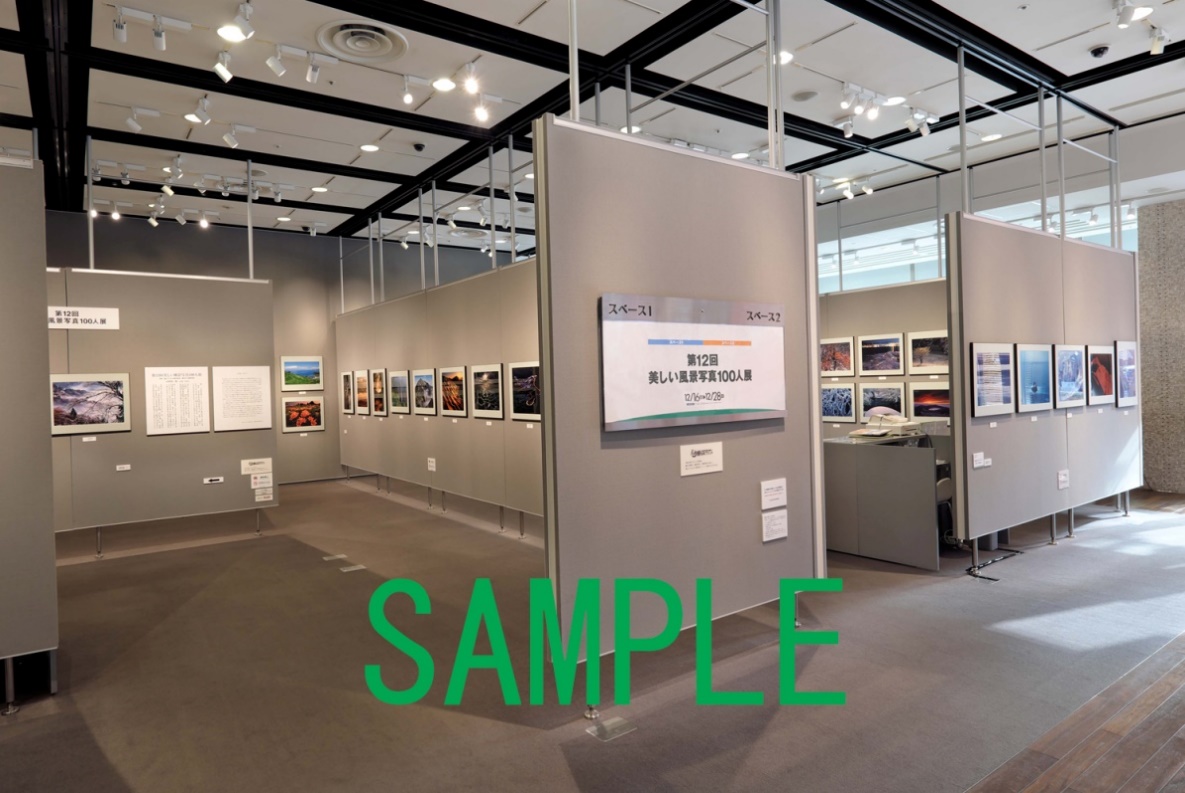 🄫撮影者名日時：2024年0月0日（金）・0日（土）・0日（日）【毎日でも可】2024年0月0日（金）・0日（土）・0日（日）【毎日でも可】各日13:00から、約30分間 （参加無料・予約不要）各日13:00から、約30分間 （参加無料・予約不要）※ 写真展会場内で実施、座席はございません。※ 写真展・イベントはやむを得ず、中止・変更させていただく場合がございます。予めご了承ください。※ 写真展会場内で実施、座席はございません。※ 写真展・イベントはやむを得ず、中止・変更させていただく場合がございます。予めご了承ください。講師：お名前・団体名お名前・団体名会場：富士フイルムフォトサロン 札幌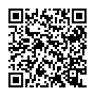 〒060-0042　札幌市中央区大通西6丁目1番地　富士フイルム札幌ビル1階TEL  011-241-7170　URL　https://www.fujifilm.co.jp/photosalon/sapporo/富士フイルムフォトサロン 札幌〒060-0042　札幌市中央区大通西6丁目1番地　富士フイルム札幌ビル1階TEL  011-241-7170　URL　https://www.fujifilm.co.jp/photosalon/sapporo/展示：2024年0月0日（金）-0月00日（水）会期中無休展示：10:00–18:00（入館は終了10分前まで）10:00–18:00（入館は終了10分前まで）